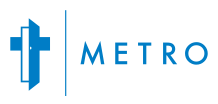 METRO Supporters Response FOrm- [Name of Trainee]* If you would like your financial support to remain anonymous to [Trainee], please write “anonymous” and send this form to [church email address] or the [Church name] address below. This way you can still receive updates.Please type “Yes” in the way(s) in which you would like to partner [Trainee’s Name] in his METRO traineeship at [Church Name]:		   Praying (and receiving prayer letter updates) 		   Financial support:I’d like to make a regular contribution 			 (eg. Monthly, Quarterly, 6 monthly, Annually)of       		   for 20__ & 20__. (strike out as necessary)ORI’d like to make a one-off contribution of      How to give financially to [Trainee] (Cheque or direct deposit)Cheque - Please make cheques out to “[Church Name].” Please address envelope to “[Church Name] METRO” and mail to: [Church Address].Direct Deposit - Please deposit funds into the following account:Account name: [Church Account Name]Bank: BSB: Account Number:Reference: “METRO”[Church Name] suggests setting up an automatic transfer until December 20__ with your internet banking.All amounts given will be directed to [Trainee’s name].Name:*Address: Phone: Email: 